FAMILY LINK (FCIU) REFFERAL FORM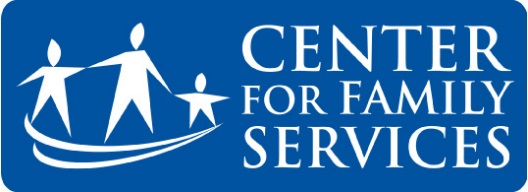 560 Benson St. Camden, NJ 08103Office: (856) 408-3047Cell Phone: 609-319-8350Fax to: Veronica Ramos-Cruz (856) 964-0606FOR STAFF USE ONLYDate: Date: Date: Intake Counselor: Intake Counselor: Intake Counselor: Type of Referral:  Family Intervention Family Intervention Counseling Counseling Anger Management Name of Youth:   Name of Youth:   Name of Youth:   Race: Race: Age:   DOB: DOB: DOB: Sex: Sex: Sex: Address: Address: City: City: State: State: Zip Code: Zip Code: Home Phone: Home Phone: Cell Phone: Cell Phone: Mother’s Name: Mother’s Name: Mother’s Name: Work Phone: Work Phone: Work Phone: Father’s Name: Father’s Name: Father’s Name: Work Phone: Work Phone: Work Phone: Guardian’s Name: Guardian’s Name: Guardian’s Name: Work Phone: Work Phone: Work Phone: Why are you here?Why are you here?Why are you here?Why are you here?Why are you here?Why are you here?Who referred you to come here? Who referred you to come here? Who referred you to come here? Who referred you to come here? Who referred you to come here? Who referred you to come here? Members in the household: Members in the household: Members in the household: Members in the household: Members in the household: Members in the household: School Attending: School Attending: School Attending: Classification: Classification: Classification: Grade Level: Grade Level: Grade Level: CST: CST: CST: Current Medication:Current Medication:Current Medication:Current Medication:Current Medication:Current Medication:Medical Insurance Information: Medical Insurance Information: Medical Insurance Information: Medical Insurance Information: Medical Insurance Information: Medical Insurance Information: Mental Health History of Juvenile: Mental Health History of Juvenile: Mental Health History of Juvenile: Mental Health History of Juvenile: Mental Health History of Juvenile: Mental Health History of Juvenile: Comments/Referrals: